Краткий материал для повторения и самостоятельного изучения Для обучающихся по  дополнительной  образовательной  программе социально-педагогической направленности «Маленькие секреты дизайна» Педагог дополнительного образования Касабова Е.В.Наверняка у многих из нас в доме найдутся пластмассовые горшки, а если и нет, то их можно приобрести в любом хозяйственном магазине. И выглядят они, скажем так, не очень привлекательно. И сегодня мы с вами узнаем, как украсить их при помощи не очень сложной техники декупаж. С помощью декупажа или, как еще называют, салфеточной техники, можно декорировать не только пластмассу, но и дерево, керамику и даже ткани. Путем нехитрых действий можно создать уникальную эксклюзивную вещь на подарок или просто для украшения вашего дома.Для декупажа горшка нам понадобится:Пластмассовый горшокСалфетка с изображением мишки и зайцаБелая и коричневая акриловые краскиГубка для мытья посудыЛак для декупажа или универсальный бесцветный лакНаждачная бумагаКисточка с жесткой щетинойСпирт для обезжириванияИтак, приступим к изготовлению. Вот как выглядит наш горшок до обработки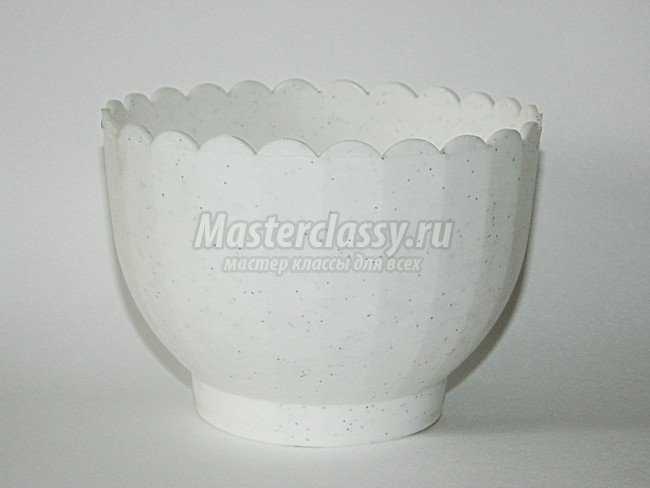 Его поверхность очень гладкая и краска на нее будет плохо ложиться. Поэтому мы берем наждачную бумагу и обрабатываем ею всю поверхность горшка и подставки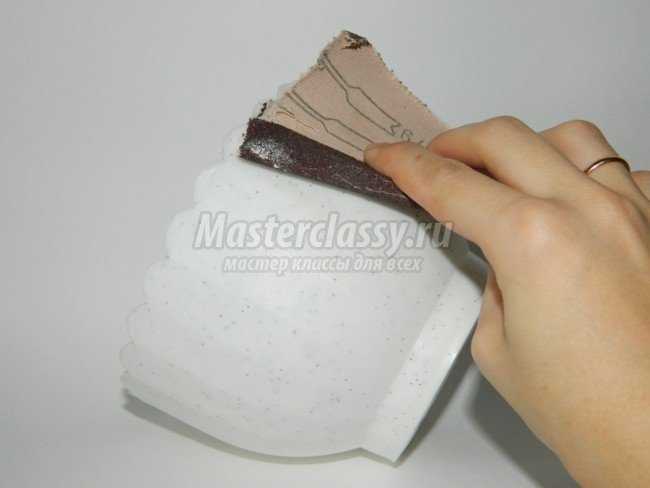 После этого наш горшок стал вот таким поцарапанным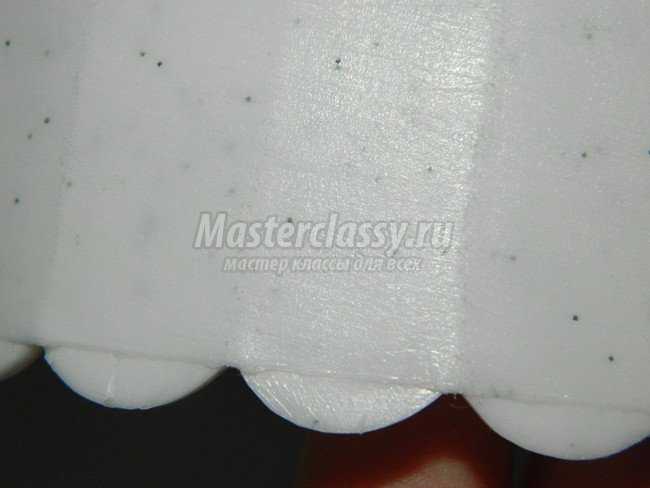 Затем горшок и подставку к нему обезжириваем чем-нибудь спиртосодержащим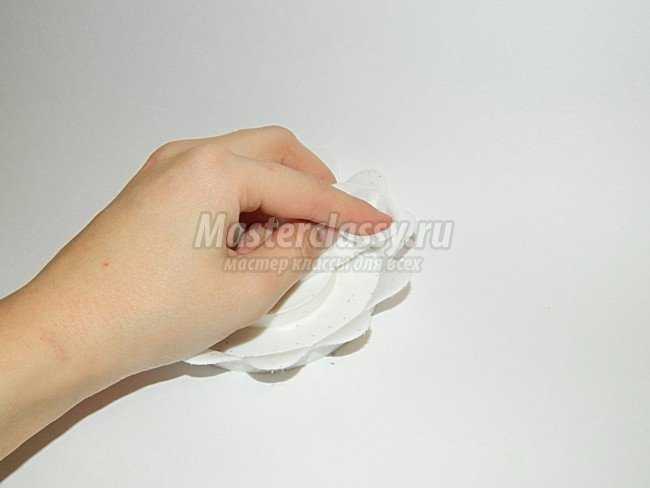 Я использовала для этой цели спирт. Теперь берем губку для мытья посуды, макаем ее в белую акриловую краску и промокательными движениями красим всю поверхность горшка и подставки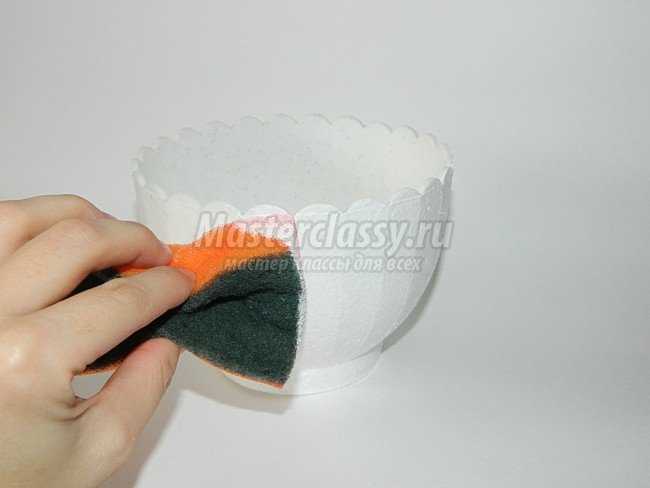 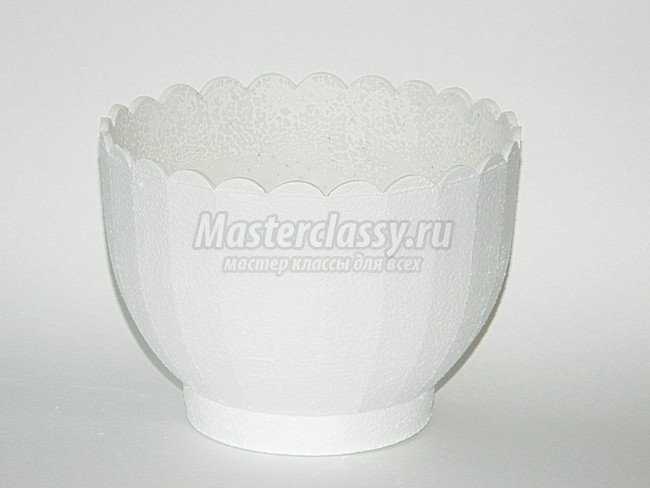 Затем берем салфетку и отделяем от нее верхний слой с рисунком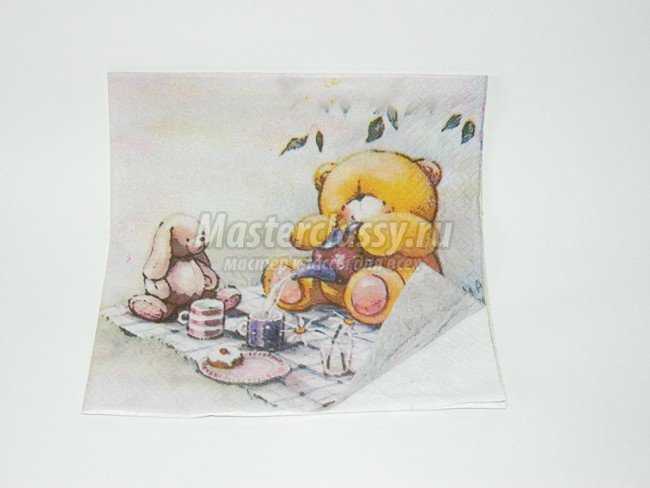 Вырезаем нужные нам элементы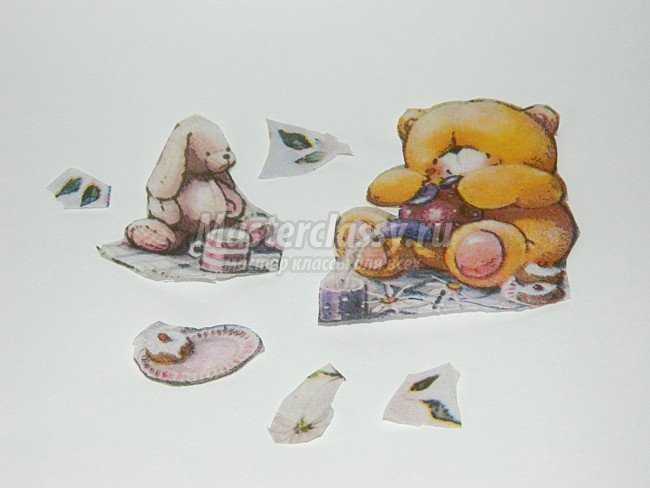 Теперь берем вырезанного мишку, прикладываем к горшку и аккуратно при помощи кисточки и клея ПВА начинаем приклеивать, разглаживая от центра к краям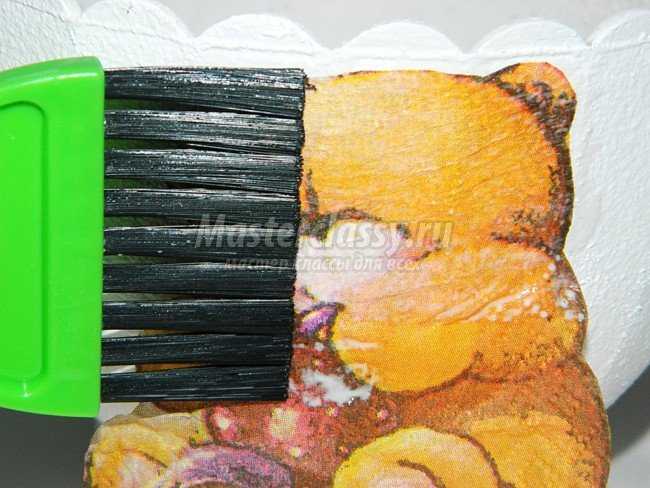 Таким способом наклеиваем все элементы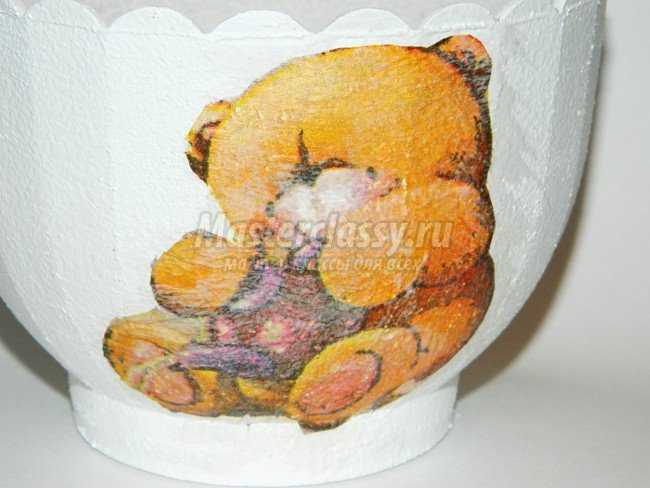 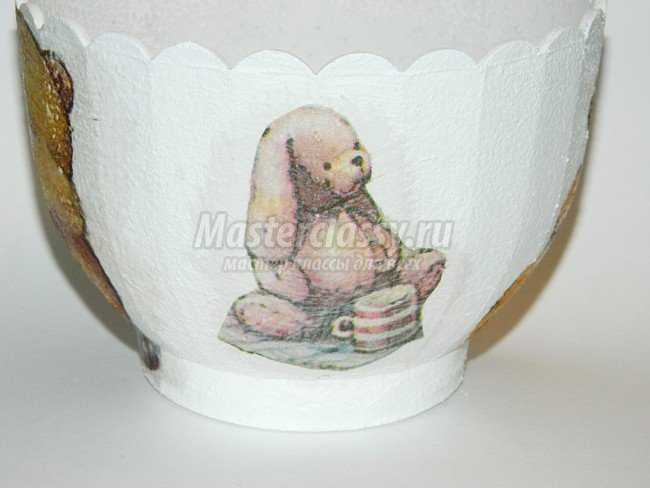 Оставшуюся часть салфетки рвем на мелкие кусочки и обклеиваем ими низ горшка и подставку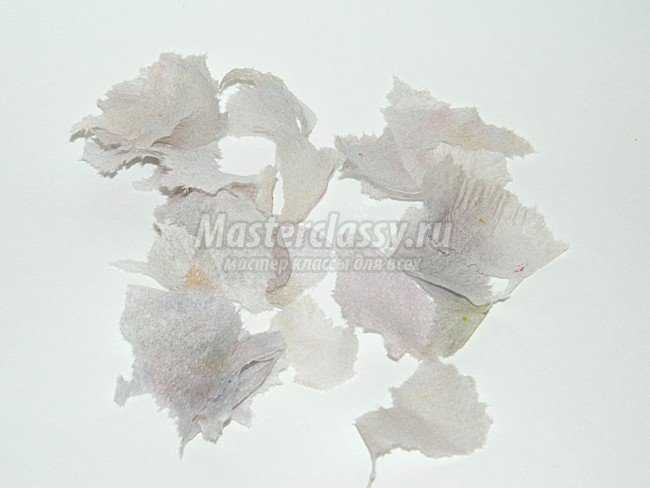 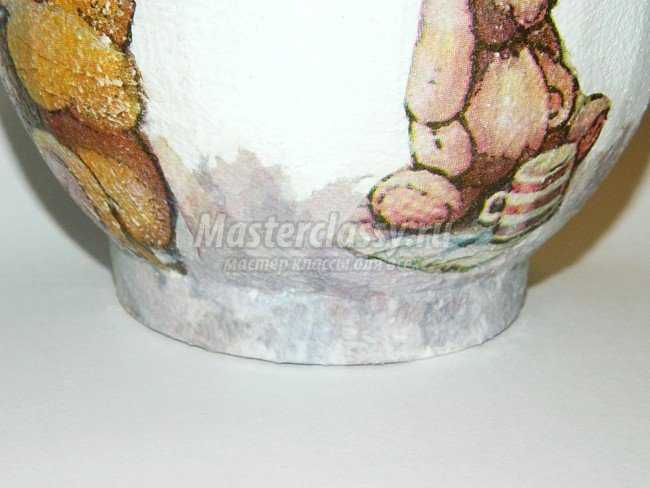 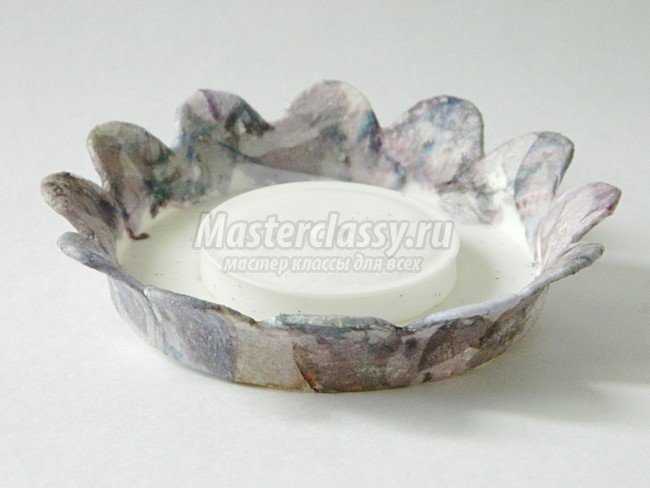 Повторно проходимся губкой с краской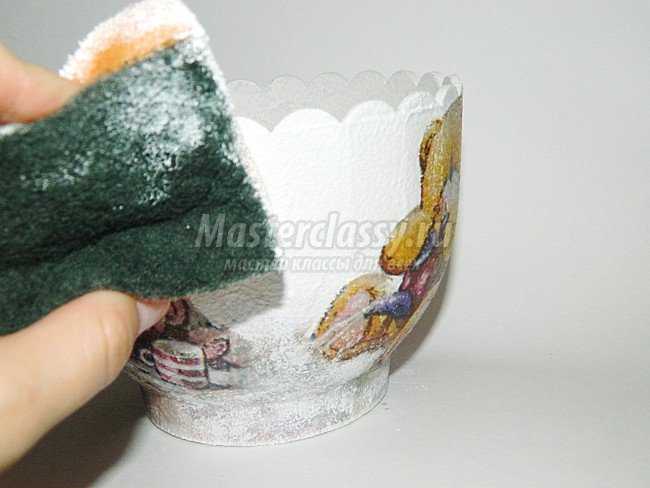 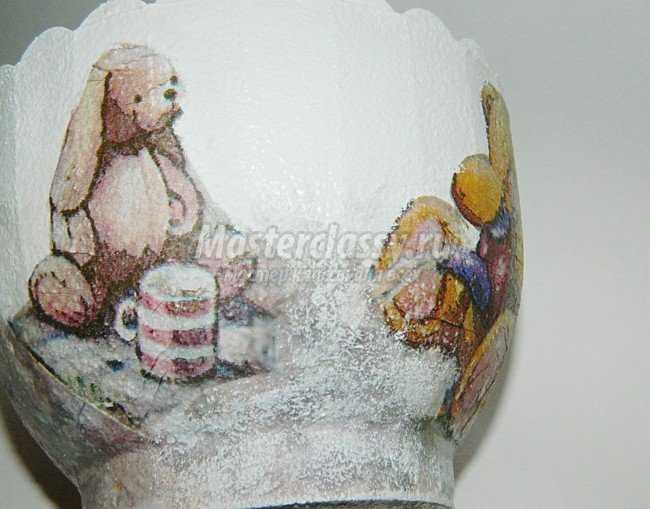 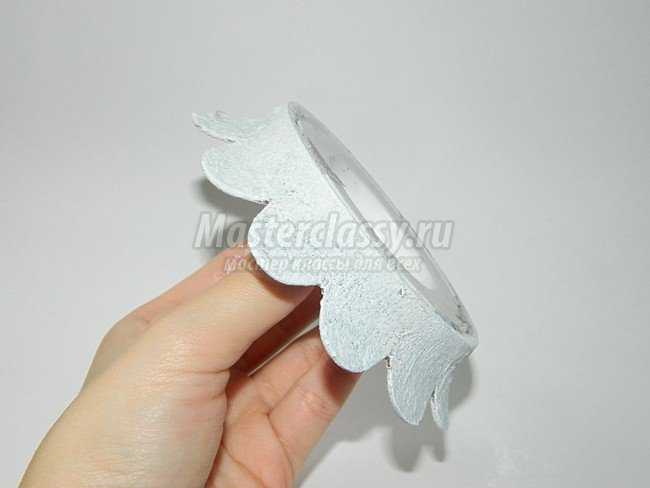 Верх горшка закрашиваем полностью, а низ лишь слегка. Для того чтобы наш рисунок был более четким, обводим контуры медведя и зайца коричневой акриловой краской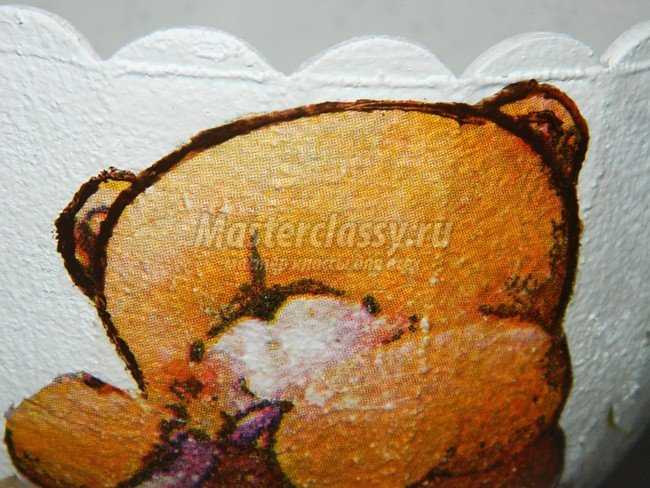 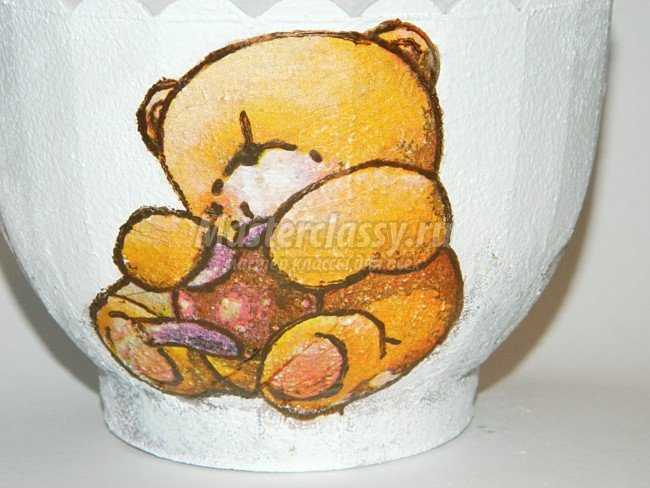 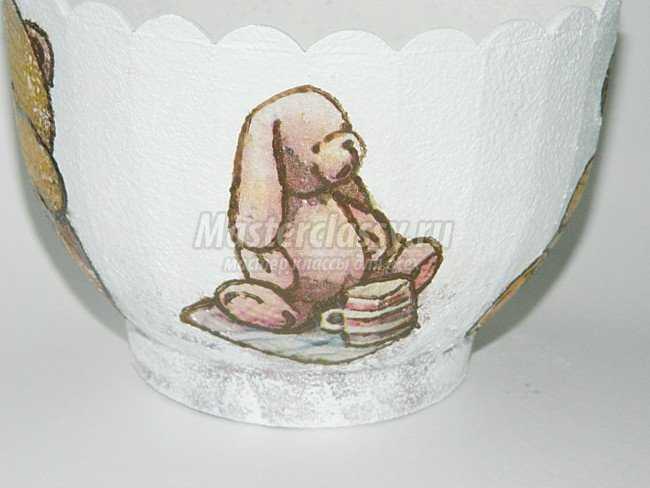 И в заключение, покрываем наш горшок и подставку бесцветным лаком в несколько слоев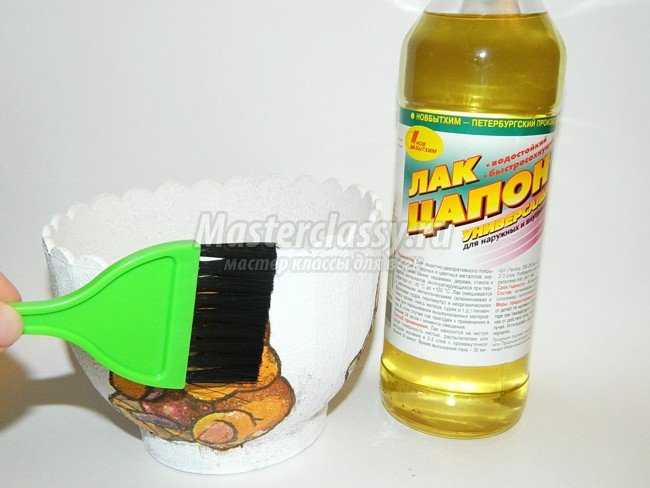 Каждый слой лака обязательно просушить и только потом наносить следующий. Можно использовать специальный лак для декупажа, а я использовала универсальный бесцветный лак “Цапон”. Наш цветочный горшок для детской комнаты готов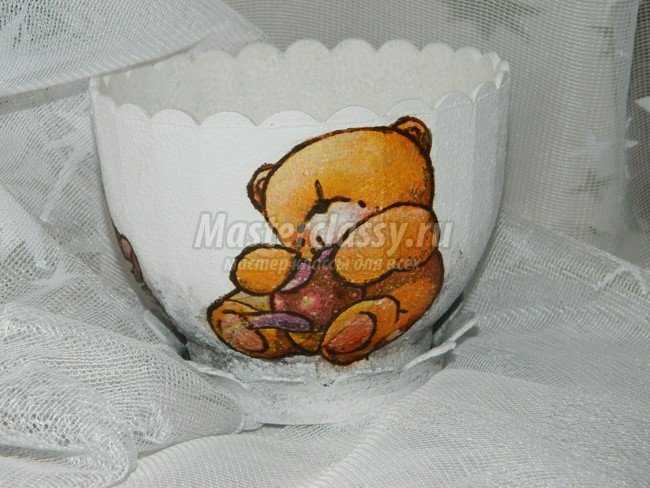 Материал подготовлен с использованием сайта masterclass.ru/ Мастерклассы для всех.ДОРОГИЕ РЕБЯТА!МЫ С ВАМИ ИЗУЧИЛИ ВЕСЬ МАТЕРИАЛ ПО ДАННОЙ ТЕМЕ И УЗНАЛИ МНОГО НОВОГО.  А ПОКА У НАС ЕСТЬ ВРЕМЯ ДЛЯ САМОСТОЯТЕЛЬНЫХ ЗАНЯТИЙ НЕ ЗАБЫВАЕМ ПОВТОРЯТЬ ПРОЙДЕННОЕ И УЗНАВАТЬ ЧТО-ТО НОВОЕ!Я НАДЕЮСЬ, ЧТО ВАМ ПОНРАВИЛОСЬ И С НЕТЕРПЕНИЕМ  ЖДУ ВИДЕО И ФОТО ПОЛУЧИВШИХСЯ РАБОТ!  (можете скинуть в любую социальную сеть)И КОНЕЧНО ЖЕ ДО ВСТРЕЧИ В НАШЕМ ЛЮБИМОМ КЛУБЕ!